Příloha č. 1 kupní smlouvy1. Smluvní stranyProdávající:			ANSA Knihy s.r.o.sídlo: 				Pod Šternberkem 306, 763 02 Zlínzapsaný v obch. rejstříku	pod spisovou značkou C 50526/KSBR Karjský soud v Brnězastoupený: 			Ing. Jaroslav SantariusTelefon:			xxxxxIČ:				27670899DIČ:				CZ27670899daňový režim:			plátce DPHbankovní spojení:		UniCredit Bankč. účtu:				21068092310/2700Osoba oprávněná jednat ve věcech technických:Jméno, příjmení, titul: 	xxxxxTel:				xxxxxe-mail: 			xxxxx(dále jen „Prodávající“)Kupující:			Základní škola Přerov, Želatovská 8sídlo:				Želatovská 8, 750 02 Přerovzastoupený:			Mgr. Přemysl Dvorský, Ph.D.IČ:				49558862bankovní spojení:		Komerční banka, a.s.č. účtu:				6738831/0100Jméno, přijmení, titul:	Mgr. Přemysl Dvorský, Ph.D.Tel:				xxxxxe-mail:				xxxxx(dále jen „Kupující“)2. Předmět přílohy č. 1Předmětem přílohy č. 1 kupní smlouvy je podrobná specifikace/rozpis předmětu kupní smlouvy.	1. UČEBNICECENA CELKEMV Přerově dne 10. 8. 2020 	za prodávajícího:					za kupujícího:Ing. Jaroslav Santarius				Mgr. Přemysl Dvorský, Ph.D.		jednatel					            ředitel školy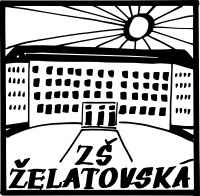 Základní   škola   Přerov,   Želatovská 8Základní   škola   Přerov,   Želatovská 8Želatovská 8, 750 02 Přerovtel: 581 202 970; fax: 581 202 970 www.zs-zelatovska.cz e-mail: zs-zelatovska@zs-zelatovska.cz NakladatelKódNázevPočetCena bez DPH/kusDPH/kusCena s DPH/kusCena bez DPH/celkemCena bez DPH/celkemDPH celkemCena s DPH/celkemNová školaNS 1-91Živá Abeceda32525,2057,2016641664166,401830,40Nová školaNS 1-88Uvolňovací cviky se zvířátky3234,403,4437,841100,801100,80110,081210,88Nová školaNS 1-97Slabikář3298,409,84108,243148,803148,80314,883463,68Nová školaNS 1-89Pracovní sešit ke Slabikáři (zdarma)320000000Nová školaNS 1-92Písanka I3215,201,5216,72486,40486,4048,64535,04Nová školaNS 1-93Písanka II3215,201,5216,72486,40486,4048,64535,04Nová školaNS 1-94Písanka III3215,201,5216,72486,40486,4048,64535,04Nová školaNS 1-95Písanka IV3215,201,5216,72486,40486,4048,64535,04Nová školaNS 1-96Metodika ke Slabikáři a Živé abecedě2119,2011,92131,12238,40238,4023,84262,24TaktikTK 035Hravá prvouka 13279,4557,94587,402542,552542,55254,252796,80TaktikTK 091Hravá prvouka 1-metod. příručka2128,6812,87141,55257,36257,3625,74283,10FortunaFO 288Písmenka a číslice pro prvňáčky2850,405,0455,441411,201411,20141,121552,32SPNSP 5149Matematika pro 1. r ZŠ – 1. díl3288,808,8897,682841,602841,60284,163125,76SPNSP 5150Matematika pro 1. r ZŠ – 2. díl3288,808,8897,682841,602841,60284,163125,76SPNSP 5828Matematika pro 1. r ZŠ – 3. díl3256,805,6878,321817,601817,60181,761999,36OxfordOX 405121-7Let‘s Explore 1 Student‘s Book CZ28230,4023,04253,446451,206451,20645,127096,32Nová školaNS 2-55Český jazyk 2 – nová řada271,207,1278,32142,40142,4014,24156,64TaktikTK 036Hravá prvouka 2 – učebnice3482,0468,20490,252789,552789,55278,553068,50TaktikTK 092Hravá prvouka 2 – metod. příručka2128,6812,87141,55257,36257,3625,74283,10Nová školaNS 3-67Čítanka 3 - nově6103,2010,32113,52619,20619,2061,92681,12TaktikTK 060Hravá čeština 3 - učebnice385,508,5594,05256,50256,5025,65282,15TaktikTK 038Hravá prvouka 3 - učebnice390,6839,06799,75272,05272,0527,20299,25SPNSP 5877Matematika pro 3. r. ZŠ - učebnice45101,6010,16111,7645724572457,205029,20SPNSP 5879Matematika 3 - MP2109,6010,96120,56219,20219,2021,92241,12OxfordOX 405160-6Explore Together 1- Student's Book  40255,2025,52280,7210208102081020,8011228,80Nová školaNS 4-72Čítanka 4 - nově34111,2011,12122,323780,803780,80378,084158,88SPNSP 5904Matematika pro 4. r. ZŠ - učebnice34101,6010,16111,763454,403454,40345,443799,84OxfordOX 405178-1Explore Together 2 - Student's Book  30255,2025,52280,7276567656765,608421,60Nová školaNS 5-72Čítanka 5 - nově5111,2011,12122,3255655655,60611,60TaktikTK 130Hravá čeština 5 -  učebnice4985,508,5584,054189,504189,50418,954608,45TaktikTK 143Hravá přírodověda 5 - učebnice494,1389,412103,55376,55376,5537,65414,20TaktikTK 080Hravá vlastivěda 5 – ČR a Evropa 390,6839,06799,75272,05272,0527,20299,25TaktikTK 079Hravá vlastivěda 5 – Nov. čes. dějiny 390,6839,06799,75272,05272,0527,20299,25OxfordOX 476465-0PROJECT 1 SB (4TH EDITION) !CZ!46296,8029,68326,4813652,8013652,801365,2815018,08Nová školaNS 6-55Český jazyk 6 - učebnice1127,2012,72139,92127,20127,2012,72139,92Nová školaNS 7-55Český jazyk 7 - učebnice1127,2012,72139,92127,20127,2012,72139,92Nová školaNS 8-55Český jazyk 8 - učebnice1127,2012,72139,92127,20127,2012,72139,92Nová školaNS 9-55Český jazyk 9 - učebnice1127,2012,72139,92127,20127,2012,72139,92OxfordOX 405172-9Explore Together 1-Teacher's ResourcePackCZ 1368,8036,88405,68368,80368,8036,88405,68OxfordOX 405190-3Explore Together 2 - Teacher's Resource Pack CZ1368,8036,88405,68368,80368,8036,88405,68ScientiaSC 529047Přírodopis IV pro 9.r.ZŠ20133,86313,387147,252677,272677,27267,732945ScientiaSC 528046Přírodopis III pro 8.r.ZŠ20133,86313,387147,252677,272677,27267,732945CelkemCelkem2. PRACOVNÍ SEŠITY2. PRACOVNÍ SEŠITY2. PRACOVNÍ SEŠITYNakladatelKódNázevPočetCena bez DPH/kusDPH/kusCena s DPH/kusCena s DPH/kusCena bez DPH/celkemDPH celkemCena s DPH/celkemNová školaNS 2-78Písanka pro 2. r. – 1. pol.3016,801,6818,4818,4850450,40554,40Nová školaNS 2-79Písanka pro 2. r. – 2. pol.3016,801,6818,4818,4850450,40554,40Taktik TK 037Hravá prvouka - PS3470,8187,08277,9077,902407,82240,782648,60SPNSP 5169Matematika pro 2. r. ZŠ – 1. díl.3488,808,8897,6897,683019,20301,923321,12SPNSP 5170Matematika pro 2. r. ZŠ – 2. díl3488,808,8897,6897,683019,20301,923321,12OxfordOX 405146-0Let‘s Explore 2 Student‘s Book CZ30230,4023,04253,44253,446912691,207603,20TaktikTK 061Hravá čeština 3 – PS4476,8647,68684,5584,553382338,203720,20TaktikTK 039Hravá prvouka 3 -PS4370,8187,08277,9077,903045,18304,523349,70SPNSP 5878Matematika 3 – PS 1. díl45606666627002702970SPNSP 5170Matematika 3 – PS 2. díl45606666627002702970TaktikTK 063Hravá čeština 4 - PS3176,8647,68684,5584,552382,77238,282621,05TaktikTK 005Hravá přírodověda 4  - PS3047,504,7552,2552,251425142,501567,50SPNSP 5905Matematika 4 – PS 1. díl34606666620402042244SPNSP 5906Matematika 4 – PS 2. díl34606666620402042244TaktikTK 001Hravá vlastivěda 4 – Naše vlast – PS3047,504,7552,2552,251425142,501567,50TaktikTK 002Hravá vlastivěda 4 – Nejstarší české dějiny – PS3047,504,7552,2552,251425142,501567,50TaktikTK 131Hravá čeština 5 – PS 4976,8647,68684,5584,553766,32376,634142,95TaktikTK 006Hravá přírodověda 5 – PS 4749,2274,92354,1554,152313,68231,372545,05SPNSP 5951Matematika 5 – PS 1. díl48606666628802883168SPNSP 5952Matematika 5 – PS 2. díl48606666628802883168TaktikTK 003Hravá vlastivěda 5 – Česká republika a Evropa – PS4650,9555,09556,0556,052343,91234,392578,30TaktikTK 004Hravá vlastivěda 5 – Novodobé české dějiny – PS4847,504,7552,2552,2522802282508TaktikTK 021Hravá vlastivěda 5 – Novodobé české dějiny – MP276,8657,68584,5584,55153,7315,37169,10TaktikTK 181Čtení s porozuměním 2176,867,6984,5584,5576,867,6984,55TaktikTK 116Procvičování pravopisu pro 5. roč.247,504,7552,2552,25959,50104,50TaktikTK 109Procvičování pravopisu pro 2. roč.138,863,8942,7542,7538,863,8942,75TaktikTK 108Procvičuj si přídavná jména238,8653,88542,7542,7577,737,7785,50TaktikTK 095Barevné úlohy z češtiny pro 2. roč.164,776,4871,2571,2564,776,4871,25TaktikTK 098Barevné úlohy z češtiny pro 5. roč.264,7756,47571,2571,25129,5512,95142,50TaktikTK 184Čtení s porozuměním 5276,8657,68584,5584,55153,7315,37169,10TaktikTK 157Hravá slohová výchova 5259,595,9665,5565,55119,1811,92131,10TaktikDiktáty, testy a hry pro 5. roč.250,9555,09556,0556,05101,9110,19112,10TaktikTK 251Barevné příklady 4159,595,9665,5565,5559,595,9665,55TaktikTK 147Barevné příklady 2159,595,9665,5565,5559,595,9665,55TaktikTK 140Hravý početník 5  - 1. díl238,8653,88542,7542,7577,737,7785,50TaktikTK 141Hravý početník 5  - 2. díl238,8653,88542,7542,7577,737,7785,50TaktikTK 138Hravá matematika 5  - PS 1. díl159,595,9665,5565,5559,595,9665,55TaktikTK 139Hravá matematika 5  - PS 2. díl159,595,9665,5565,5559,595,9665,55TaktikTK 067Hravá matematika 2  - 1. díl176,867,6984,5584,5576,867,6984,55TaktikTK 068Hravá matematika 2  - 2. díl176,867,6984,5584,5576,867,6984,55Fraus FR80-7489-532-6Jazyk český 64668,2276,82375,0575,053138,45313,853452,30Fraus FR80-7489-533-3Jazyk český 73568,2276,82375,0575,052387,95238,802626,75Fraus FR80-7489-534-0Jazyk český 85068,2276,82375,0575,053411,36341,143752,50Fraus FR80-7489-043-7Jazyk český 94068,2276,82375,0575,052729,09272,913002TaktikTK 040Hravá literatura 6 – PS4673,4097,34180,7580,753376,82337,683714,50TaktikTK 041Hravá literatura 7 – PS3573,4097,34180,7580,752569,32256,932826,25TaktikTK 042Hravá literatura 8 – PS5073,4097,34180,7580,753670,45367,054037,50TaktikTK 043Hravá literatura 9 – PS4073,4097,34180,7580,752936,36293,643230SPL PC 3042Pojechali 1 (JR 7. třída)23199,5019,95219,45219,454588,50458,855047,35SPL PC 3052Pojechali 2 (JR 8. třída)30199,5019,95219,45219,455985598,506583,50SPL PC 3062Pojechali 3 (JR 9. třída)23199,5019,95219,45219,454588,50458,855047,35FrausFR80-7238-532-1Deutsch mit Max A 1 – 1 díl13128,68212,868141,55141,551672,86167,291840,15FrausFR80-7238-596-6Deutsch mit Max A 1 – 2 díl22128,68212,868141,55141,552831283,103114,10OxfordOX 476485-8Project 1WB (5.-6.tř.) 4. vydání46235,2023,52258,72258,7210819,201081,9211901,12OxfordOX 476486-5Project 2 WB (6.-7.tř.) 4. vydání46235,2023,52258,72258,7210819,201081,9211901,12OxfordOX 476487-2Project 3 WB (8.-9.tř.) 4. vydání50235,2023,52258,72258,7211760117612936FrausFR80-7238-551-5Dějepis pro 6.r.ZŠ a VG - PS4668,2276,82375,0575,053138,45313,853452,30SPNSP 58381Dějepis 7 (Středověk) - PS3571,207,1278,3278,322492294,202741,20OxfordOX 405161-3Explore Together 1 - Workbook 
(Pracovní sešit) CZ424024264264960961056OxfordOX405179-8Explore Together 2 - Workbook 
(Pracovní sešit) CZ424024264264960961056TaktikTK 294Německá gramatika 7 - Pracovní sešit 1. díl242,324,2346,5546,5584,648,4693,10TaktikTK 295Německá gramatika 7 - Pracovní sešit 2. díl242,324,2346,5546,5584,648,4693,10TaktikTK 296Německá gramatika 8 - Pracovní sešit 1. díl242,324,2346,5546,5584,648,4693,10TaktikTK 297Německá gramatika 8 - Pracovní sešit 2. díl242,324,2346,5546,5584,648,4693,10TaktikTK 298Německá gramatika 9 - Pracovní sešit 1. díl242,324,2346,5546,5584,648,4693,10TaktikTK 299Německá gramatika 9 - Pracovní sešit 2. díl242,324,2346,5546,5584,648,4693,10Nová školaNS 6-56Český jazyk 6 - Pracovní sešit 1. díl137,603,7641,3641,3637,603,7641,36Nová školaNS 6-57Český jazyk 6 - Pracovní sešit 2. díl137,603,7641,3641,3637,603,7641,36Nová školaNS 7-56Český jazyk 7 - Pracovní sešit 1. díl137,603,7641,3641,3637,603,7641,36Nová školaNS 7-57Český jazyk 7 - Pracovní sešit 2. díl137,603,7641,3641,3637,603,7641,36Nová školaNS 8-56Český jazyk 8 - Pracovní sešit 1. díl137,603,7641,3641,3637,603,7641,36Nová školaNS 8-57Český jazyk 8 - Pracovní sešit 2. díl137,603,7641,3641,3637,603,7641,36Nová školaNS 9-56Český jazyk 9 - Pracovní sešit 1. díl137,603,7641,3641,3637,603,7641,36Nová školaNS 9-57Český jazyk 9 - Pracovní sešit 2. díl137,603,7641,3641,3637,603,7641,36CelkemCelkemCena bez DPH/celkemDPH celkemCena s DPH/celkemCelkem za učebnice86408,188640,8295049Celkem za pracovní sešity142597,2814259,72156857CELKEM za celý předmět plnění229005,4622900,54251906